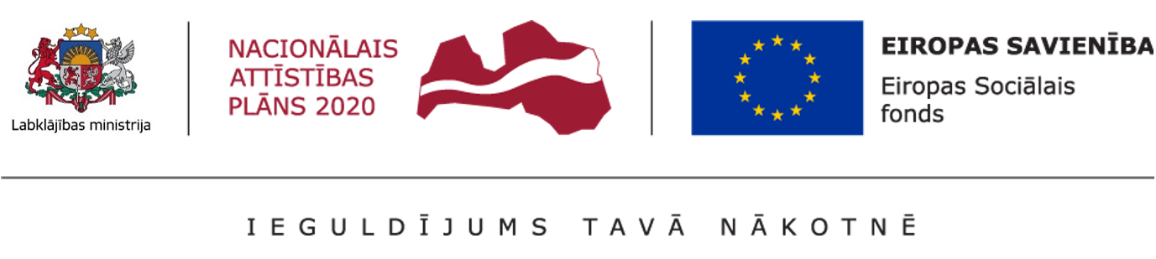 Grozījumi Nr.17.nodevumsStarpziņojums “Sabiedrībā balstītu sociālo pakalpojumu pilngadīgām personām ar garīga rakstura traucējumiem finansēšanas mehānisma apraksta un ieviešanas metodikas izstrāde” Iepirkums Nr.LRLM2017/28-3-03/23ESF “Sabiedrībā balstītu sociālo pakalpojumu finansēšanas mehānismu aprakstu un ieviešanas metodiku izstrāde, aprobācija izmēģinājumprojektos un izmēģinājumprojektu rezultātu izvērtēšanas” tiek izstrādāts Darbības programmas „Izaugsme un nodarbinātība” 9.2.2. specifiskā atbalsta mērķa “Palielināt kvalitatīvu institucionālai aprūpei alternatīvu sociālo pakalpojumu dzīvesvietā un ģimeniskai videi pietuvinātu pakalpojumu pieejamību personām ar invaliditāti un bērniem” 9.2.2.2. pasākuma “Sociālo pakalpojumu atbalsta sistēmas pilnveide” projekta “Sociālo pakalpojumu atbalsta sistēmas pilnveide” ietvaros, kā arī Eiropas Savienības stratēģijā „Eiropa 2020”, Nacionālajā attīstības plānā 2014.-2020. gadam un „Sociālo pakalpojumu attīstības pamatnostādnēs 2014.–2020. gadam” izvirzīto mērķu un noteikto prioritāšu sasniegšanaiPasūtītājs: Labklājības ministrijaIzpildītājs: Personu apvienība, ko veido biedrība “Latvijas veselības ekonomikas asociācija” un biedrība “Latvijas Sarkanais krusts” Kurzemes komiteja”Autori: Alina Dūdele, Zenta Čevere, Sandra Rancāne, Modris DzenītisRīga, 2020. gada februārisVeikti precizējumi šādos IBM metodikas punktos:II. IBM PILNAGDĪGĀM PERSONĀM AR GRT IEVIEŠANAS METODIKAIB mērķa grupa, tās atlases kritēriji un IB piešķiršanas kārtība2.punkts tiek papildināts ar tekstu (teksts ievietots zem 5.attēla) (89.lpp.):Uzsākoties izmēģinājumprojektam, sociālais dienests noslēdz līgumu ar personu par dalību izmēģinājumprojektā. Pirms līguma slēgšanas izmēģinājumprojekta darbinieks Latvijas Vēstneša Tiesu nolēmumu arhīvā pārbauda vai personai nav ierobežota rīcībspēja un, ja ir, tad kādās jomās. Tas nepieciešamas, lai saprastu vai aizgādnim arī ir jāparaksta līgums.Līgumu paraksta persona, vai gadījumos, kad personai noteikti rīcībspējas ierobežojumi, paraksta aizgādnis kopā ar personu vai aizgādnis personas vietā. Tomēr Līguma slēgšanas  procesā primāri pēc iespējas izmēģinājumprojekta darbinieks ņem vērā personas viedokli un vēlmes un, ja persona var un grib parakstīt līgumu, tad izmēģinājumprojekta darbinieks nodrošina, ka persona arī paraksta to.3.4.Personas vajadzību izvērtēšana, atbalsta plāna izstrāde un IB apmēra noteikšanaPersonas vajadzību izvērtēšanas processIzvērtēšanas process:Apakšpunktā - papildināts teksts (102.-103.lpp.):izvirza sasniedzamos mērķus un vienojas par atbalsta plānā iekļaujamajiem SBS pakalpojumiem prioritārā secībā.Katrai atbalsta jomai, ja tas ir nepieciešamas, ņemot vērā personas vajadzības, izvirza sasniedzamos mērķus, un, atbilstoši nospraustajiem mērķiem, izvēlas SBS pakalpojumus, ar kuriem var sasniegt šos mērķus. Atbalsta plānā SBS pakalpojumus iekļauj prioritārā secībā, ņemot vērā atbalsta jomas prioritāti, bet atbalsta plānā atbalsta jomas neizdala (6.2.pielikums). Piemēram, veicot personu vajadzību izvērtēšanu, tiek konstatēts, ka personai nepieciešams atbalsts 2. un 3.atbalsta jomā. Līdz ar to vispirms tiek noformulēti mērķi 2.atbalsta jomai un atbalsta plānā iekļauti SBS pakalpojumi, kas nepieciešami, lai sasniegtu nosprausto 2.atbalsta jomas mērķi. Pēc tam tas pats tiek izdarīts ar 3.atbalsta jomu. Var būt arī tā, ka ar vienu SBS pakalpojumu var sasniegt divu atbalsta jomu nospraustos mērķus.Izvērtējot personas vajadzības, izmēģinājumprojekta darbinieks var atbalsta plānā iekļaut tos pakalpojumus, kuru nepieciešamības izvērtēšana ir viņa kompetencē, piemēram, viņš konstatē, ka personai ir nepieciešams psiholoģisks atbalsts, izmēģinājumprojekta darbinieks var atbalsta plānā iekļaut psihologa vai klīniskā psihologa konsultācijas. Kā arī atbalsta plānā izmēģinājumprojekta darbinieks var iekļaut arī citus pakalpojumus, kas kalpo atbalsta plānā nosprausto mērķu sasniegšanai un kuru nepieciešamību ir apstiprinājis cits speciālists, piemēram, ģimenes ārsts, psihiatrs, psihologs u.c.Līdz 2019.gada 30.novembrim projekta ietvaros tiek īstenots atbalsta personas pakalpojuma aprobācijas izmēģinājumprojekts un, lai novērstu dubultā finansējuma risku, tad IB modeļa aprobācijas izmēģinājumprojektā atbalsta personas pakalpojumu personas varēs saņemt no 2019.gada 1.decembra. Personas, kuras jau saņem atbalsta personas pakalpojumu atbalsta personas pakalpojuma aprobācijas izmēģinājumprojektā, turpina to saņemt šajā izmēģinājumprojektā līdz 2020.gada 31.oktobrim.Izvērtēšanas procesā izmēģinājumprojekta darbinieks lūdz personu informēt par SBS pakalpojumiem, kurus saņem, iesniedzot izmēģinājumprojekta darbiniekam pamatojošos dokumentus (līgumus, lēmumus utt.) vai arī izmēģinājumprojekta darbinieks pieprasa no pakalpojuma sniedzējiem minēto informāciju.IB atbalsta plāna sastādīšanas processApakšpunktā precizēts un papildināts teksts (104.lpp.):Atbalsta plāna sastādīšanas procesā var piedalīties arī personas aizgādnis, ja tas nepieciešams. Atbalsta plānu paraksta persona, vai gadījumos, kad personai noteikti rīcībspējas ierobežojumi, paraksta aizgādnis kopā ar personu vai aizgādnis personas vietā. Tomēr atbalsta plāna sastādīšanas procesā primāri pēc iespējas izmēģinājumprojekta darbinieks ņem vērā personas viedokli un vēlmes un, ja persona var parakstīt atbalsta plānu, tad arī paraksta to.Ja IB nepieciešamais apmērs ir lielāks par IB provizorisko apmēru, izmēģinājumprojekta darbinieks veic atbalsta plānā iekļauto SBS pakalpojumu apjoma samazinājumu līdz IB provizoriskajam apmēram. Pēc tam izmēģinājumprojekta darbinieks un persona paraksta sagatavoto atbalsta plānu, kas ir līguma ar personu pielikums, un persona uzsāk SBS pakalpojumu saņemšanas procesu. Viens eksemplārs glabājas personas klienta lietas dokumentācijā sociālajā dienestā, otrs tiek atdots personai. Pēc sešiem mēnešiem (2020.gada maijs) izmēģinājumprojekta darbinieks pēc vajadzības precizē, papildina atbalsta plānu un nosūta visu personu aizpildītās IBM matricas LM projekta īstenošanas komandai. Pēc informācijas saņemšanas par visām personām LM projekta īstenošanas komanda nosaka IB galīgo apmēru tām personām, kurām IB nepieciešamais apmērs ir lielāks par IB provizorisko apmēru un informē par to izmēģinājumprojekta darbinieku. IB galīgais apmērs tiek noteikts saskaņā ar 3.2. apakšpunktā aprakstīto IB pārdales principu (skatīt 9.pielikumu). IB atbalsta plāna pārskatīšanas processApakšpunktā precizēts un papildināts teksts (105.lpp.):Ja iestājas kāds no iepriekš minētajiem gadījumiem, tad izmēģinājumprojekta darbinieks izvērtē atbalsta plānu un lemj par turpmāko rīcību:ja atbalsta plānā iekļauto SBS pakalpojumu var aizstāt ar līdzvērtīgu SBS pakalpojumu vai arī aizstāt ar to SBS pakalpojumu, kas ir iekļauts atbalsta plānā, bet nepietiekamā finansējuma dēļ netika akceptēts, tad izmēģinājumprojekta darbinieks kopā ar personu koriģē atbalsta plānu un vienojas par turpmākajiem SBS pakalpojumiem esošā IB ietvaros;ja saņemot SBS pakalpojumus rodas nepieciešamība veikt atbalsta plāna grozījumus, savstarpēji mainot SBS pakalpojumu apjomus, esošā finansējuma ietvaros, tad tiek veikti atbalsta plāna tehniskie grozījumi.ja nav iespējams aizstāt atbalsta plānā iekļauto SBS pakalpojumu ar līdzvērtīgu, tad izmēģinājumprojekta darbinieks organizē jaunu personas vajadzību izvērtēšanu un jauna atbalsta plāna sastādīšanu. IBM iekļauto SBS pakalpojumu sarakstsSBS pakalpojumu sarakstsApakšpunktā tiek precizēts un papildināts teksts (110.lpp.): SBS pakalpojumu saraksts (skatīt 13.pielikumu):Speciālistu konsultācijas un atbalsts (personai - psihologa, klīniskā psihologa, psihoterapeita, ergoterapeita, fizioterapeita, logopēda, audiologopēda, speciālā pedagoga, sociālā darbinieka, Montesori metodikas speciālista, smilšu terapijas, silto smilšu, mūzikas terapijas, drāmas terapijas, vizuālis plastiskās mākslas terapijas, deju un kustību terapijas, ABA terapijas, kanisterapijas, reitterapijas nodarbības u.c./ personas dabiskajam atbalsta lokam – psihologs, psihoterapeits).Atbalsta grupas un grupu nodarbības (personai un personas dabiskajam atbalsta lokam).Specializētās darbnīcas pakalpojums. Dienas aprūpes centra pakalpojums.Grupu mājas (dzīvokļa) pakalpojums.Ģimenes asistenta pakalpojums.Pavadonis. Pavadonis (valsts apmaksātais asistents pašvaldībā). Asistents. Aprūpes mājās pakalpojums. Atelpas brīža pakalpojums institūcijā un mājās.Atbalsta personas pakalpojums.Individuālā atbalsta programma.SBS pakalpojumu izmaksu noteikšanas metodikaPunktā (zem 11.tabulas) tiek papildināts teksts (118.lpp.): No DI pārņemtajiem SBS pakalpojumiem, kurus sniedz pašvaldības/ Sociālā dienesta struktūrvienība, izmēģinājumprojektā apmaksa tiek veikta atbilstoši faktiskajai cenai, tas nozīmē:ja SBS pakalpojumam ir definēta cena (piemēram, Sociālā dienesta maksas pakalpojumu cenrādī), izmēģinājumprojektā apmaksa notiek atbilstoši šai cenai;ja SBS pakalpojumam nav definēta cena, bet līdz šim tas tika apmaksāts DI projekta ietvaros atbilstoši vienas vienības izmaksu metodikai, apmaksa izmēģinājumprojektā tiek veikta atbilstoši vienas vienības izmaksu metodikai; ja SBS pakalpojumam nav definēta cena un tas netiek apmaksāts DI ietvaros, izmantojot vienas vienības izmaksu metodiku, tad šādu SBS pakalpojumu izmēģinājumprojektā neapmaksā. Tomēr SBS pakalpojums tiek iekļauts atbalsta plānā un tam ir jānorāda finansējuma avots (pašvaldība u.c.). Šādā gadījumā atbalsta plānā arī norāda SBS pakalpojuma tirgus cenu vai DI projekta vienas vienības metodikā noteikto SBS pakalpojuma cenu, lai varētu ne tikai aprēķināt personai nepieciešamā finansējuma apjomu, bet arī apkopot informāciju par personai nepieciešamo atbalstu.Ja sastādot atbalsta plānu, kādam SBS pakalpojumam nav zināma cena, jo SBS pakalpojumu plānots nodrošināt pēc vairākiem mēnešiem, tad SBS pakalpojumam atbalsta plānā norāda vidējo tirgus cenu vai DI projekta vienas vienības izmaksu metodikā norādīto cenu, piemēram, plānots dienas aprūpes centra pakalpojumu nodrošināt no 2020.gada maija un pakalpojuma sniedzējam vēl nav aprēķināta SBS pakalpojuma cena, izmēģinājumprojekta darbinieks atbalsta plānā var ierakstīt DI projekta vienas vienības izmaksu metodikā norādīto cenu 19,17 euro.Tiek papildināts teksts (119.lpp.):SBS pakalpojumu vienas vienības izmaksu noteikšanas metodiku piemēro, ievērojot šādus nosacījumus un ierobežojumus:Ja persona saņem dienas aprūpes centra pakalpojumu un šajā laikā viņam ir nepieciešams apmeklēt citu SBS pakalpojumu, piemēram, psihologa konsultāciju, tad dienas aprūpes centra pakalpojums tiek samaksāt par pilnu dienu, ja dienas aprūpes centra pakalpojuma cenas mērvienība ir diena.14.IB modeļa ietvaros sasniedzamie rezultātiPunktā tiek papildināts teksts (135.lpp.): Lai varētu izanalizēt atbalsta plānā iekļauto mērķu izpildi, beidzot sniegt SBS pakalpojumu, izmēģinājumprojekta darbinieks pieprasa no pakalpojumu sniedzējiem atzinumu (brīvā formā) par SBS pakalpojuma saņemšanas laikā sasniegtajiem mērķiem.15.Aptaujas anketas, ar kuru palīdzību novērtē IB saņēmēja dzīves kvalitātes sfēras jeb domēnus (138.lpp.):15.3. ESF projekta dalībnieka aptaujas anketa – minētais apakšpunkts tiek dzēsts no metodikas, jo Projekta vadības un īstenošanas grupa CFLA projekta pārbaudes laikā precizēja, ka projekta izmēģinājumprojektu dalībniekiem ESF anketa nav jāpilda.Precizētie, labotie un papildinātie pielikumi:6.pielikums – tiek precizēta un papildināta Individuālā budžeta modeļa matricas:6.7.tabula – Iesniegums, kur tiek dzēstas kolonnas ar pakalpojuma cenu un mērvienību, lai nemulsinātu personu, ja SBS pakalpojumam tiek aprēķināta vidējā cena.tehniskā tabula – šajā tabulā tiek papildināts SBS pakalpojumu saraksts.7.pielikums – tiek precizēta IBM matricas aizpildīšanas instrukcijas 18.attēls, saskaņā ar 6.pielikumā veiktajiem precizējumiem (skatīt 1.punktu).13.pielikums precizēts un papildināts:13.1.pielikums – Speciālistu konsultācijas un atbalsts – 4.punkts un 6.punkts. 4.SBS pakalpojuma mērķa grupa6. SBS pakalpojuma ieviešanā iesaistītie speciālisti13.11.pielikums – Atbalsta personas pakalpojuma apraksts, 8.punkts. SBS pakalpojuma apjoms –8. SBS pakalpojuma apjoms14.pielikums – precizēts:Dienas aprūpes centra pakalpojuma mērvienība - stunda/diena;Atelpas brīža pakalpojuma institūcijā vai mājās - cenas noteikšanas veids - Tirgus cena, bet ne vairāk kā 42 euro24.pielikumā “Dzīves kvalitātes novērtēšanas aptaujas anketas” precizēta terminoloģija.28. pielikums “ESF projekta dalībnieka anketa” un 29.pielikums “ESF projekta dalībnieku aptaujas anketu kopsavilkums” - izslēgt no metodikas šos abus pielikumus.  Projekta vadības un īstenošanas grupa CFLA projekta pārbaudes laikā precizēja, ka projekta izmēģinājumprojektu dalībniekiem ESF anketa nav jāpilda. Savukārt, lai veiktu izmēģinājumprojektu rezultātu izvērtēšanu, nepieciešamā informācija par dalībniekiem jau tiek norādīta IBM matricās pie personu datiem.4.1.Tiešā mērķa grupa: personas ar GRT, personas ar GRT dabiskais atbalsta loks4.2.Netiešā mērķa grupa: personas ģimenes locekļi un/vai aizbildņi, speciālisti, sabiedrība kopumā.Speciālisti atbilstoši personas vajadzībām - psihologa, klīniskā psihologa, psihoterapeita, ergoterapeita, fizioterapeita, logopēda, audiologopēda, speciālā pedagoga, sociālā darbinieka, Montesori metodikas speciālista, smilšu terapijas, silto smilšu, mūzikas terapijas, drāmas terapijas, vizuālis plastiskās mākslas terapijas, deju un kustību terapijas, ABA terapijas, kanisterapijas, reitterapijas nodarbības u.c. Speciālisti dabiskajam atbalsta lokam – psihologs, psihoterapeits.Personai nepieciešamais atbalsta apjoms un intensitāte tiek noteikta, pamatojoties uz:identificētajām personas stiprajām pusēm un vajadzībām;personas nākotnes mērķiem un lēmumiem;iespējamo risku izvērtējumu.Šobrīd atbalsta personas pakalpojuma ietvaros ir 3 atbalsta intensitātes līmeņi:1. līmenis – minimālā atbalsta intensitāte – līdz 7.5 stundām mēnesī (t.sk. 1.5 h administratīvais darbs); 2. līmenis – vidēja atbalsta intensitāte – līdz 20 stundām mēnesī (t.sk. 4 h administratīvais darbs);3. līmenis – maksimālā atbalsta intensitāte – līdz 37 stundām mēnesī (t.sk. 7h administratīvais darbs). Neatkarīgi no personai piešķirtā atbalsta intensitātes līmeņa, īpašās situācijās (piemēram, dzīves pārejas periodā un krīzes situācijās) persona papildus var izmantot 10 atbalsta stundas mēnesī.Pēc nepieciešamības var nodrošināt atbalsta intensitāti, kas var atšķirties no noteiktajiem līmeņiem.Administratīvais darba laiks tiek noteikts proporcionāli sniegtajam atbalstam, tie ir 25% no atbalstam veltītā kopējā laika (neskaitot administratīvo laiku), bet ne vairāk par 7 stundām mēnesī.